See also the blog post here: http://blogs.cardiff.ac.uk/library/reading-lists/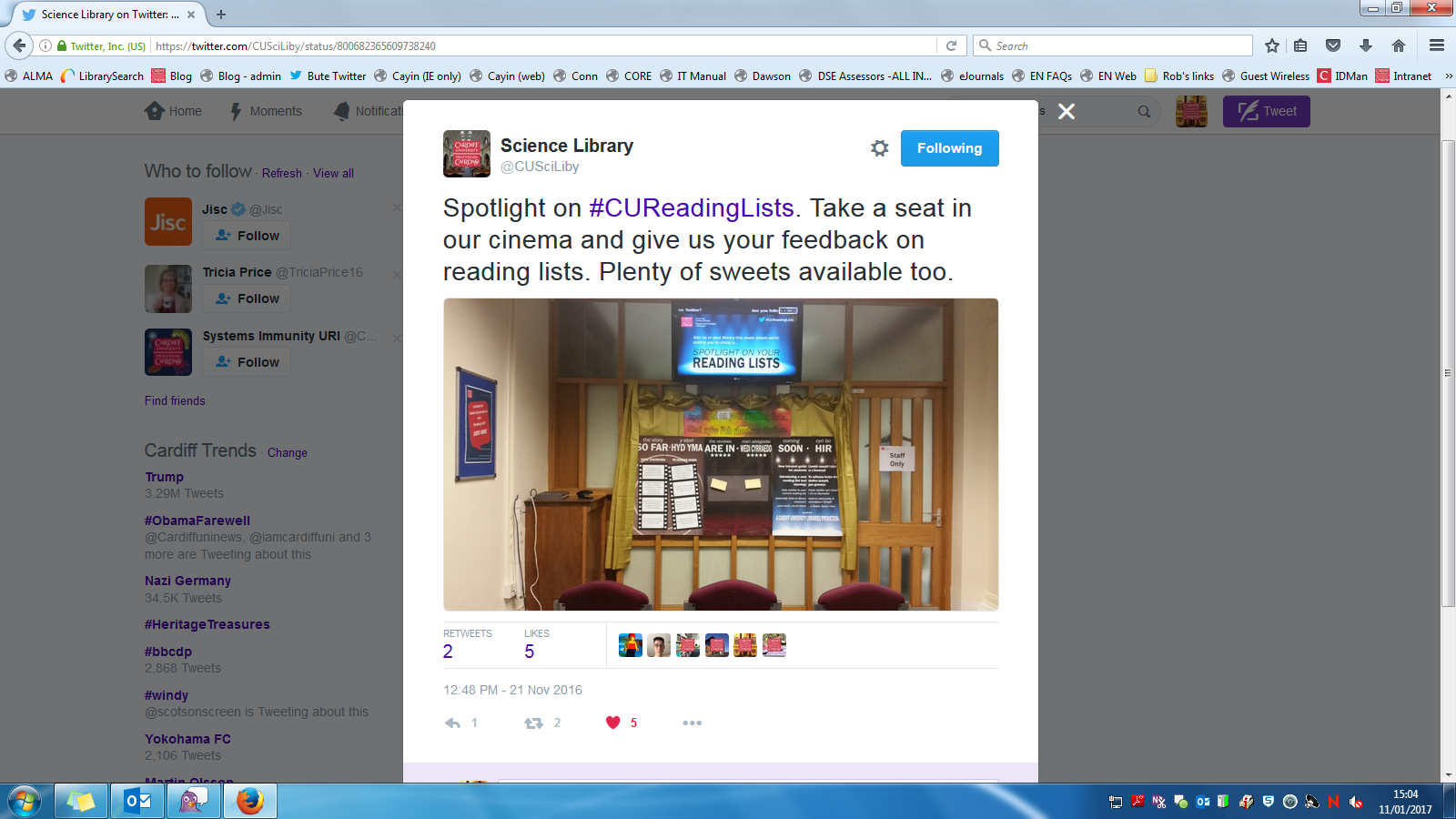 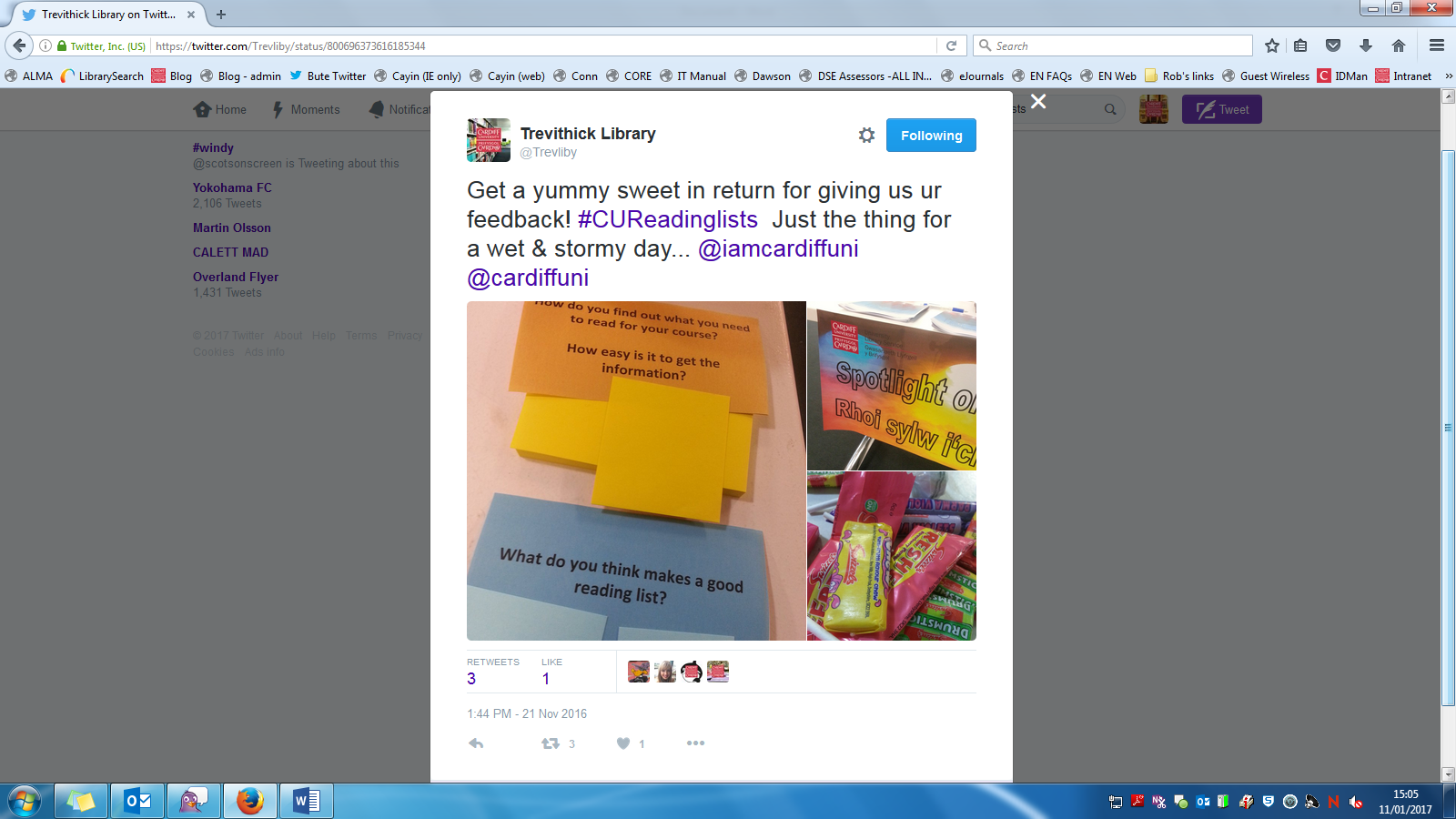 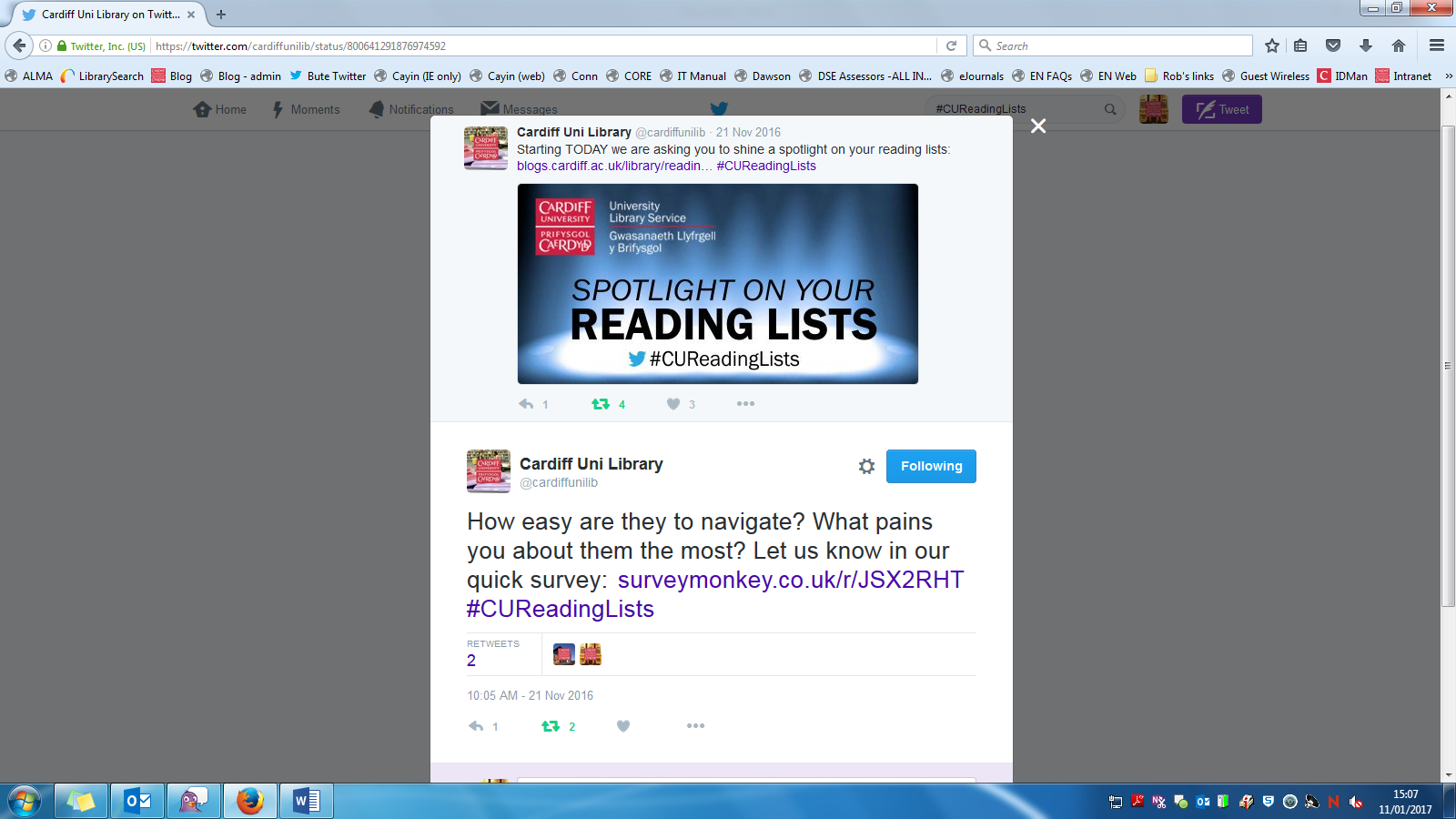 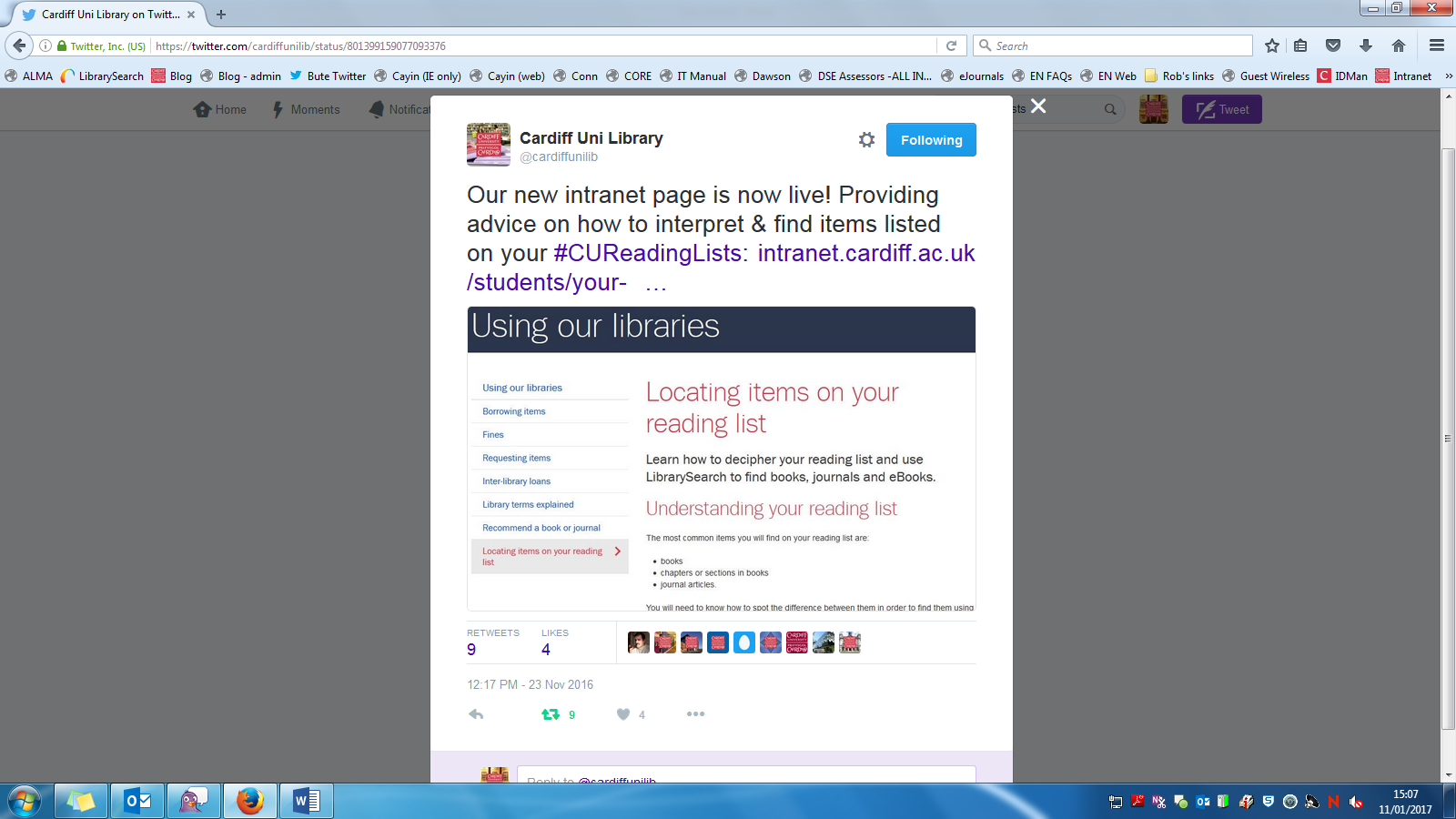 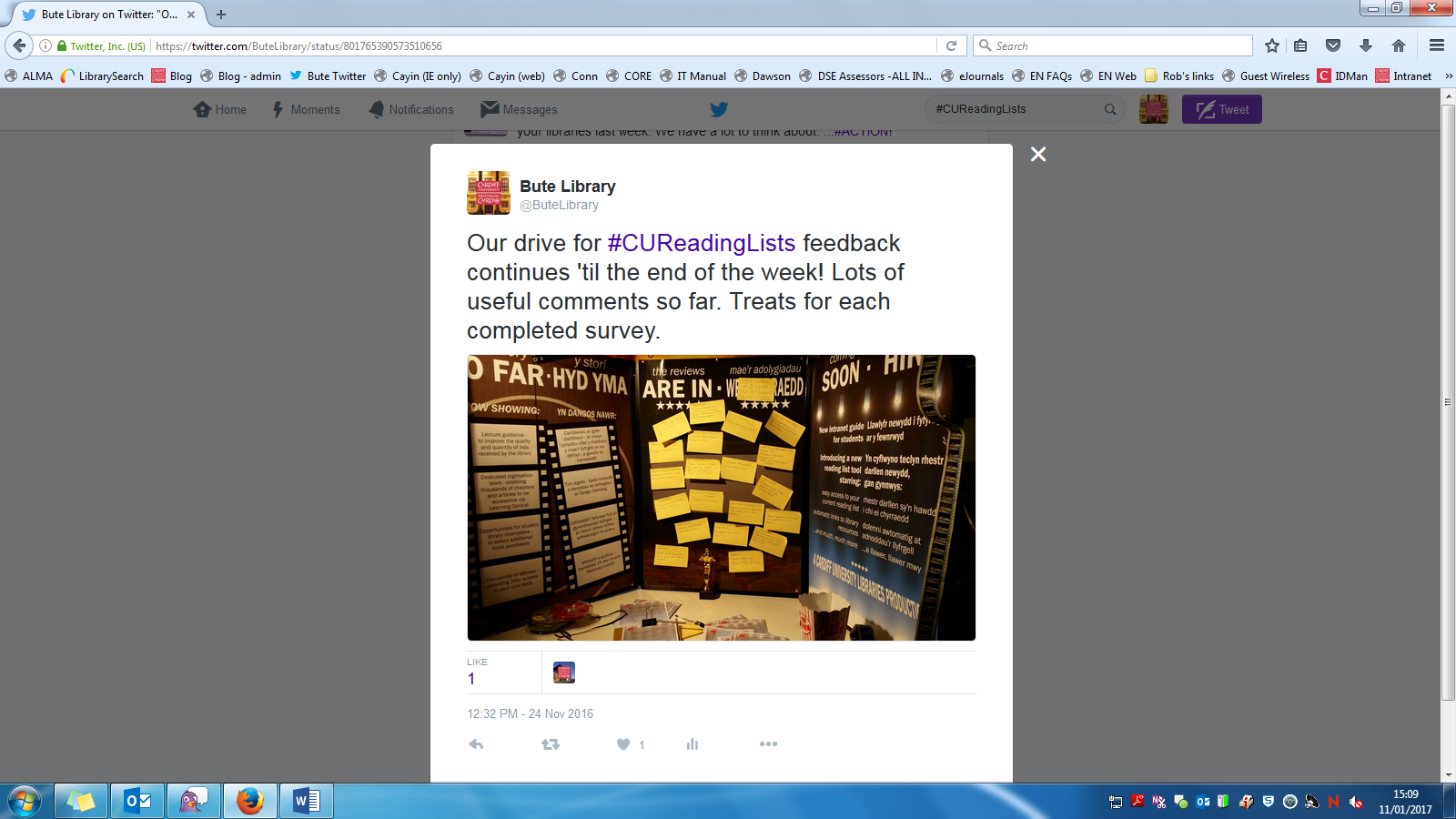 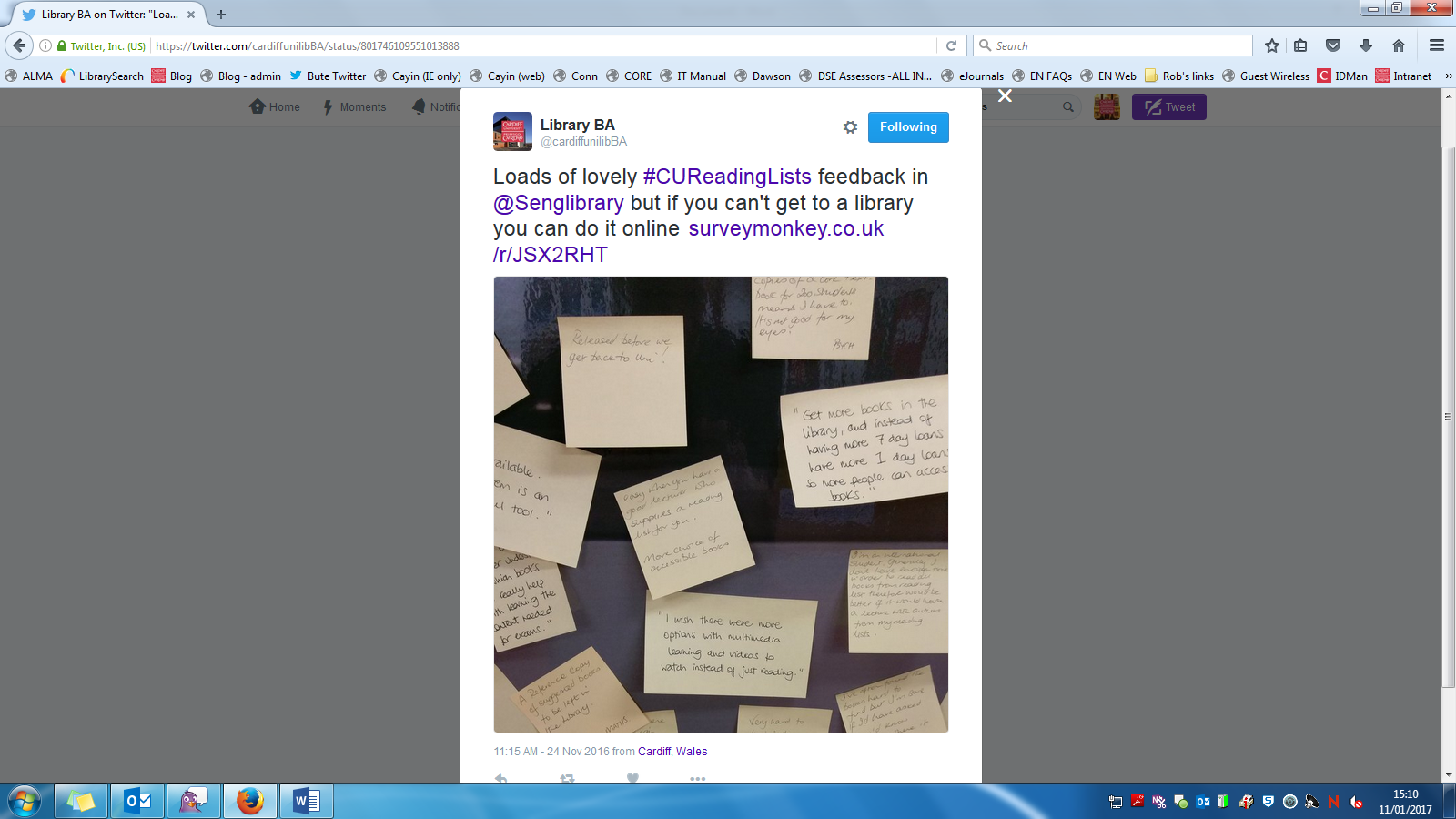 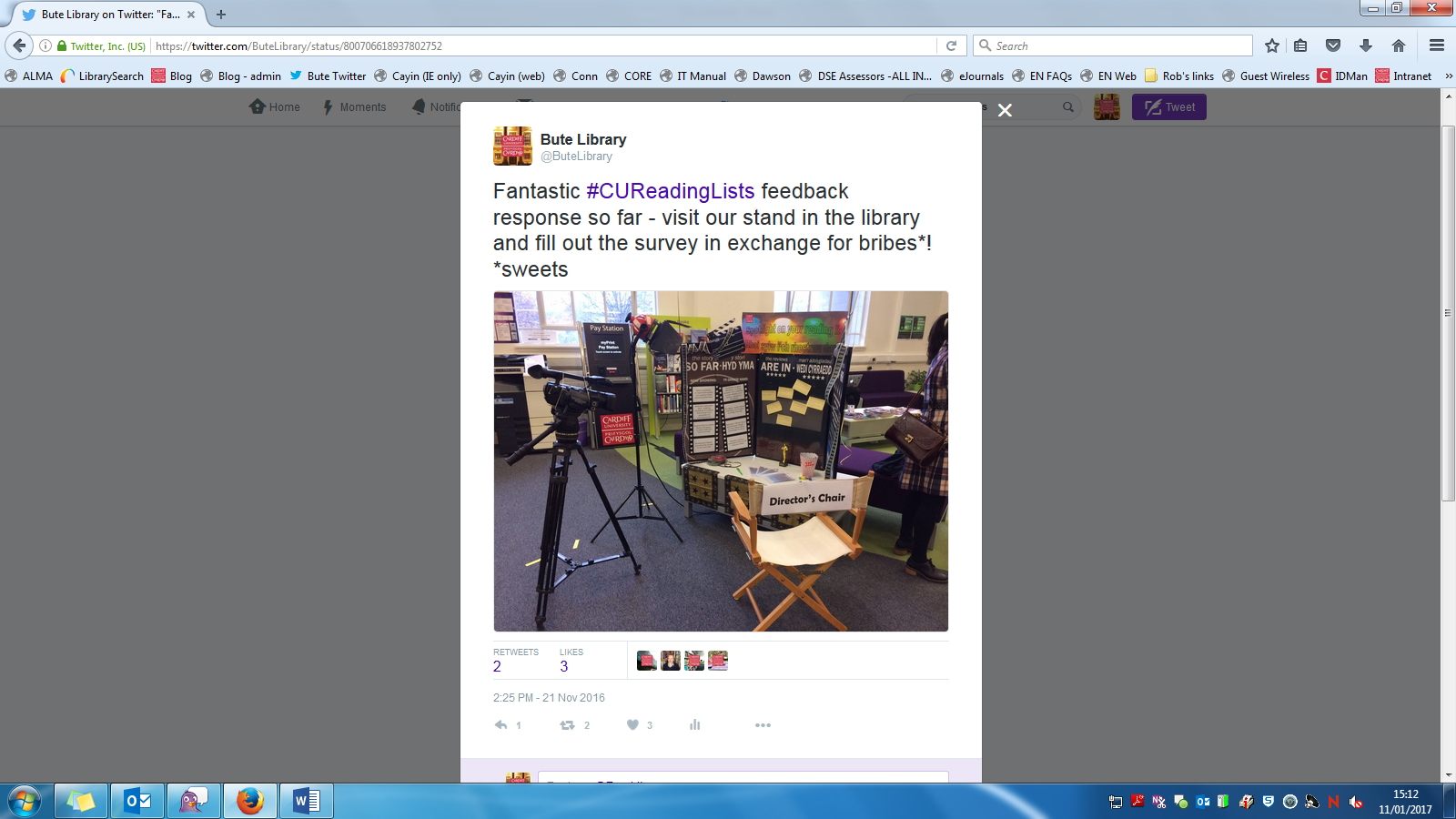 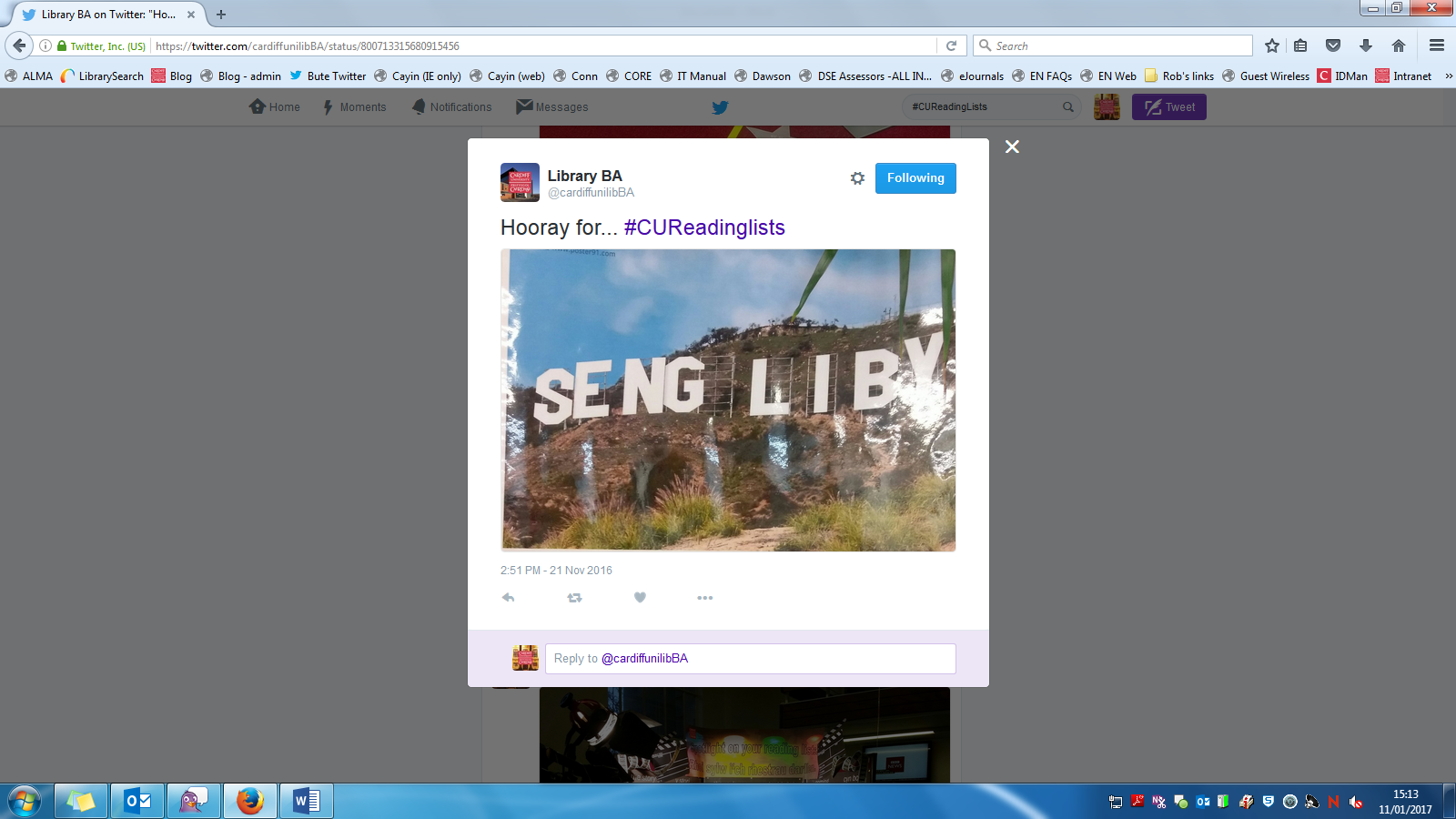 SurveyMonkey online survey: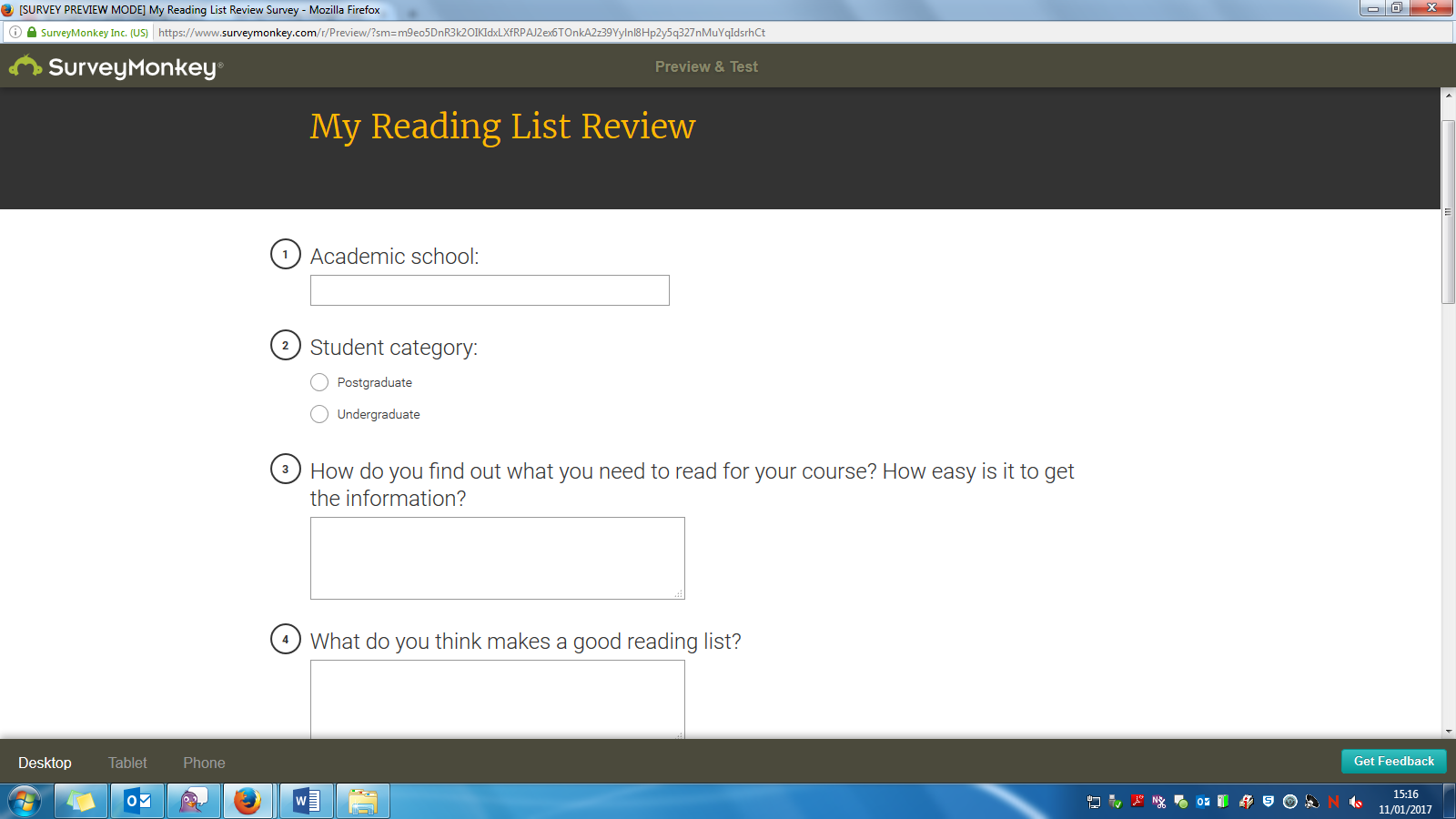 